Ljubljana, 11. 12. 2017ŽOGARIJAV sredo, 29. 11. 2017, je na Osnovni šoli Toneta Čufarja potekala mednarodna športna prireditev Žogarija. Poleg šestih drugih ljubljanskih šol je tudi letos naša šola sodelovala na tem projektu. Učenci 4. b razreda, ki obiskujejo neobvezni izbirni predmet šport, so zelo uspešno zastopali našo šolo. Učenci so se pomerili v nogometu 3:3, spretnostnih igrah, kvizu znanja in na koncu zasluženo domov odnesli pokal za 1. mesto. Poleg tekmovalnega dela so vsi sodelujoči poslušali kratko predavanje in pogovor o fair playu, ki ga je vodil dr. Milan Hosta. 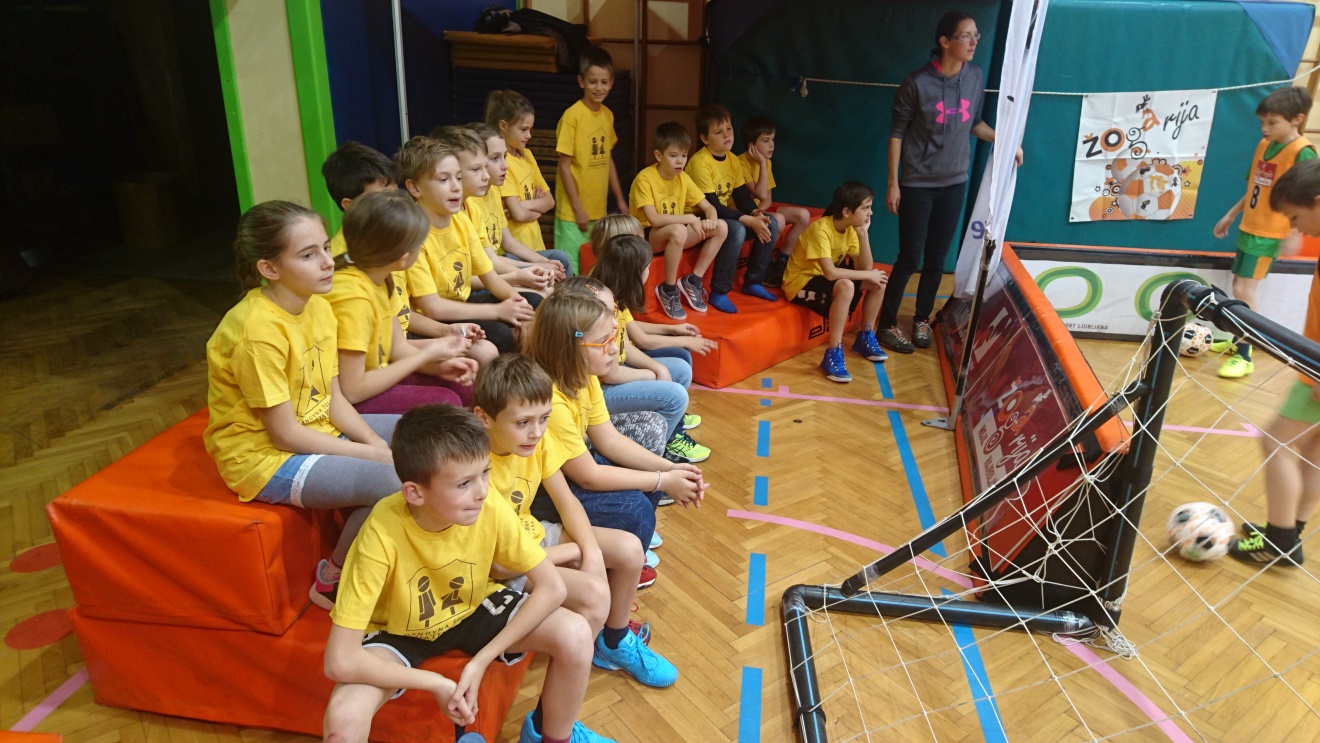 Naša ekipa tekmovalcev. 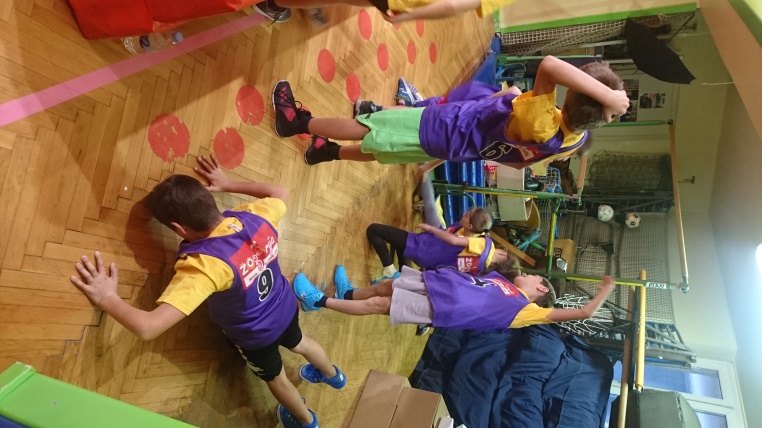 					Vsi tekmovalci so se pred začetkom tekmovanja tudi ogreli.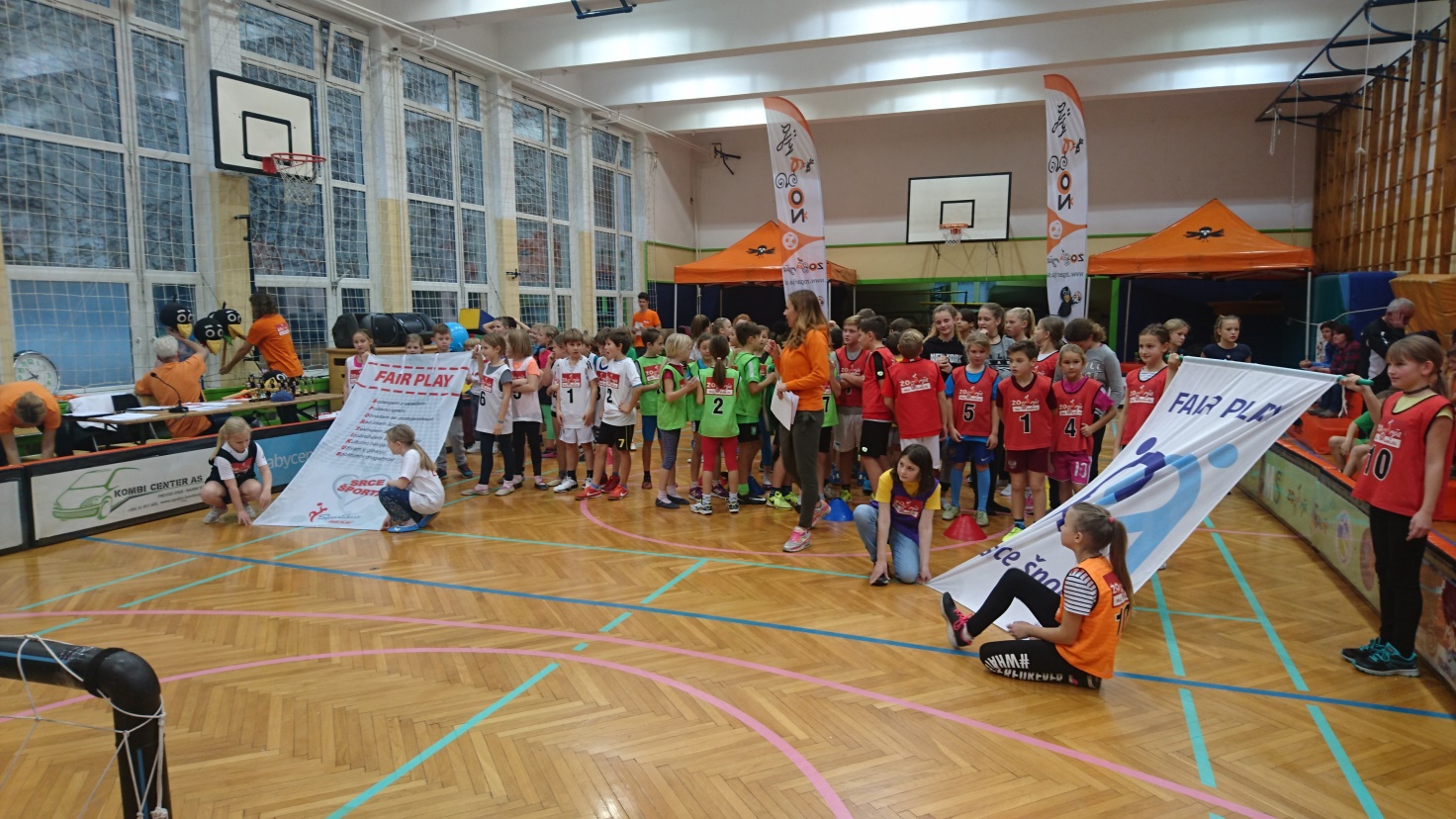 Uradna otvoritev Žogarije.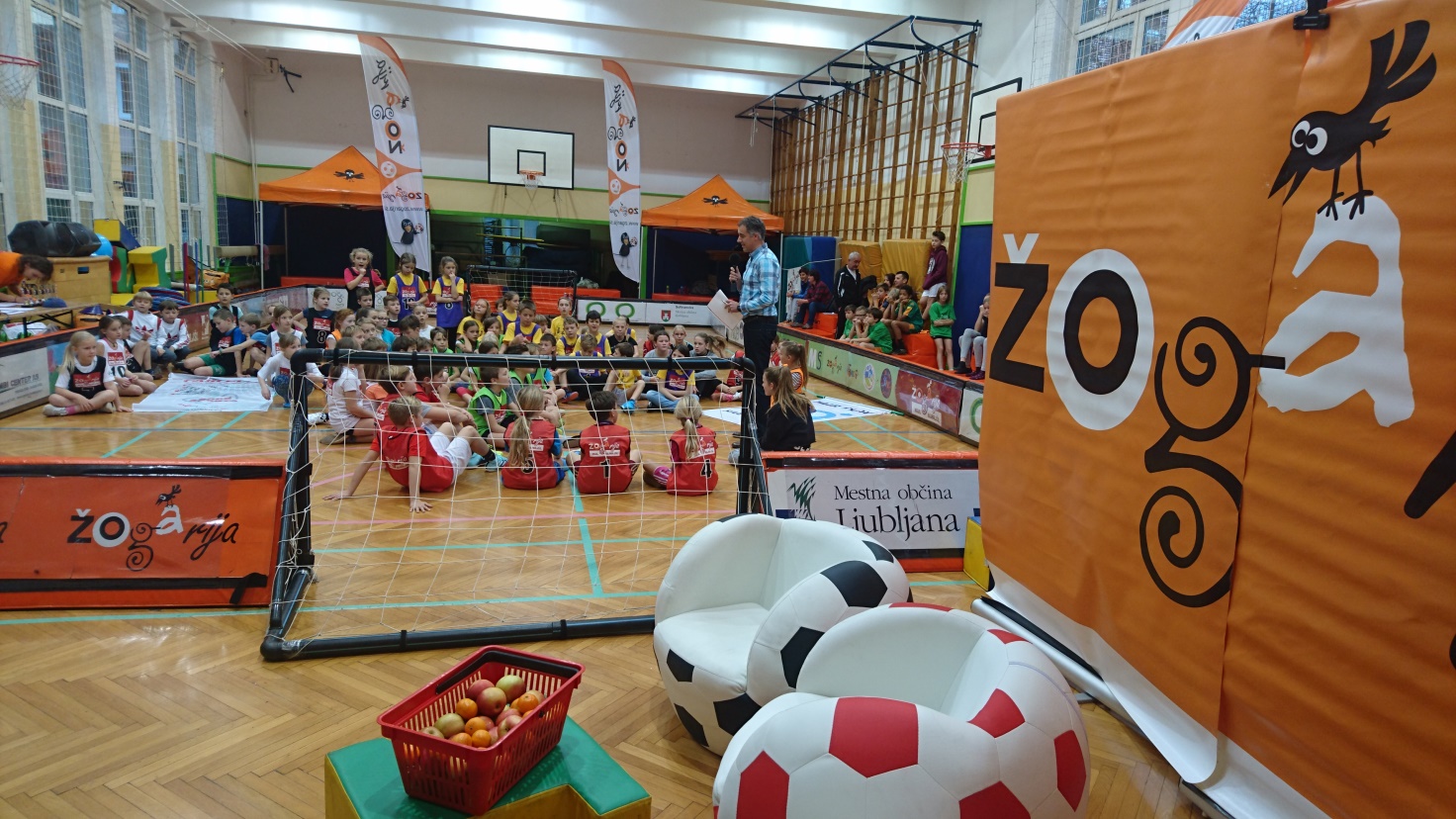 Učenci so pridno poslušali in sodelovali v pogovoru o fair playu z dr. Milanom Hosto.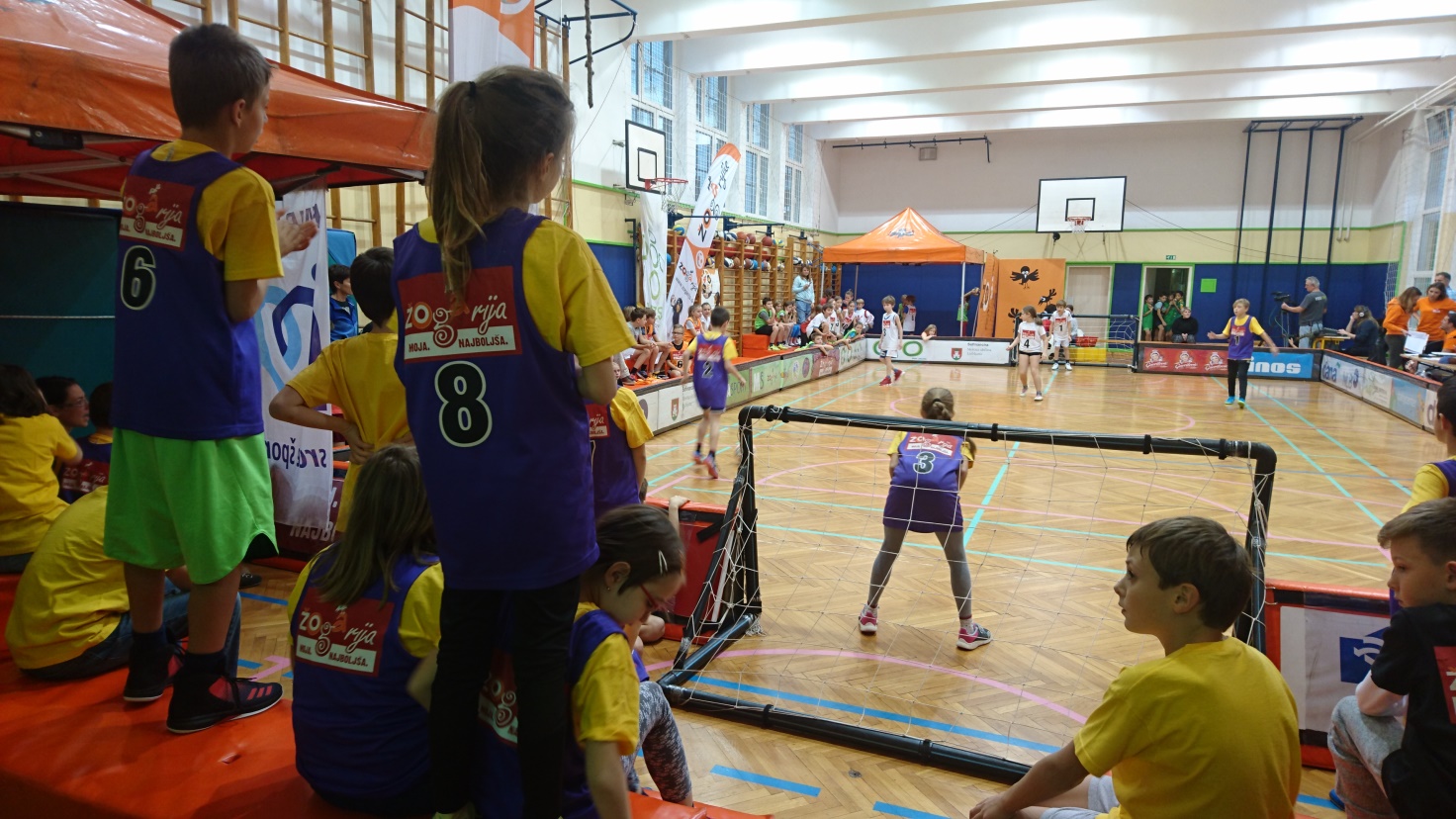 Naši tekmovalci/nogometaši in navijači, ki so pridno in glasno navijali za vse udeležence prireditve.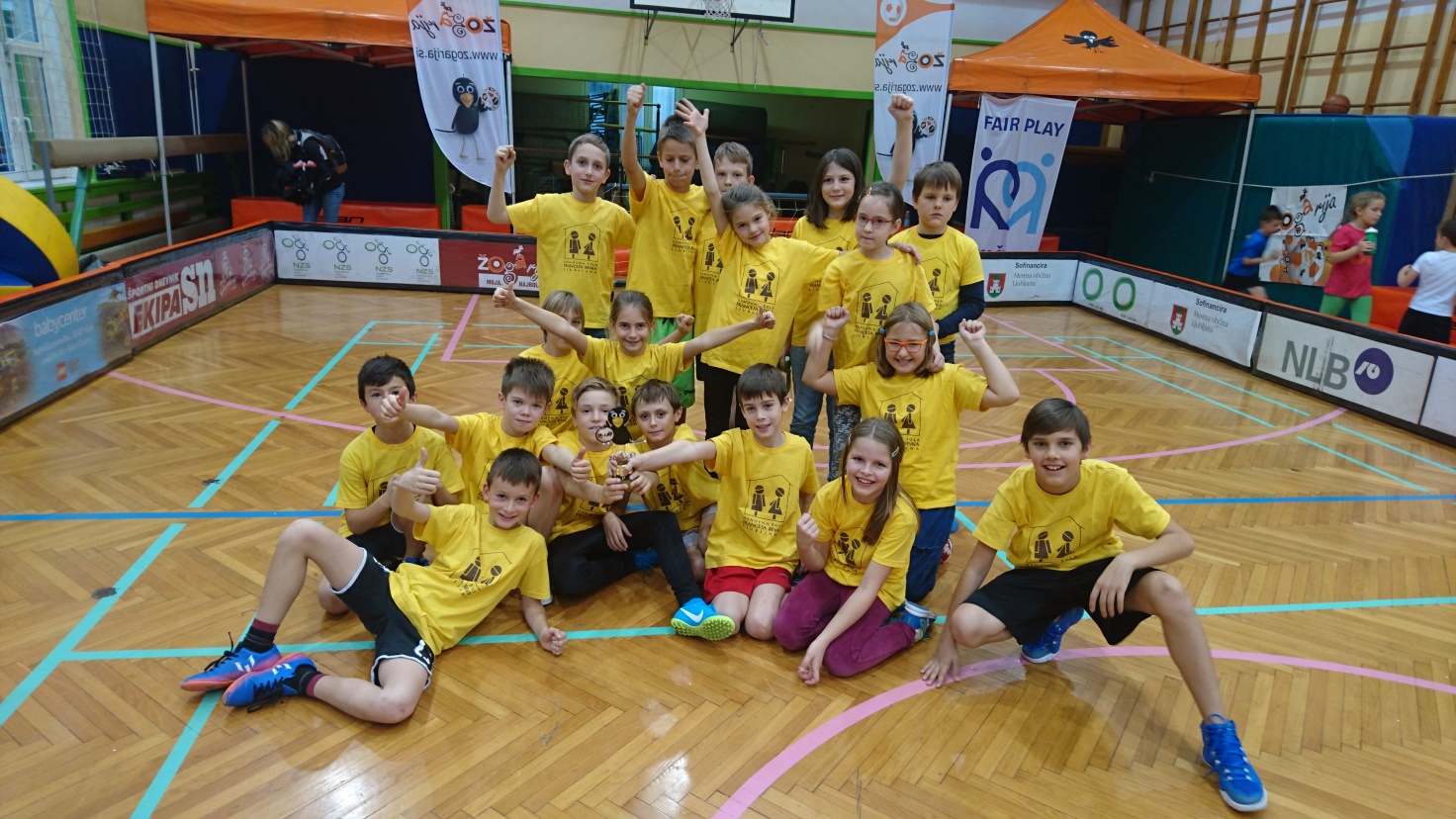 Vsak konec je še slajši, če si najboljši. Zmagovalci Žogarije.Učiteljica športa: Jana K. Zaletel in Ana Vrenko